                                                               Α Π Ο Φ Α Σ ΗΘΕΜΑ:  "Εγγραφή στην Επετηρίδα Ιδιωτικών Εκπαιδευτικών, κλάδων/ειδικοτήτων            Δευτεροβάθμιας Εκπαίδευσης και Τροποποιήσεις  αποφάσεων  εγγραφής στην Επετηρίδα Ιδιωτικών Εκπαιδευτικών " Έχοντας υπόψη:1.Τις διατάξεις:	α. του άρθρου 28 του ν.682/1977 (ΦΕΚ 244 τ. Α΄) «Περί Ιδιωτικών σχολείων Γενικής Εκπαιδεύσεως και Σχολικών Οικοτροφείων», όπως έχει τροποποιηθεί και διατηρείται σε ισχύ, βάσει των διατάξεων της περ.3 της υποπαρ.Θ2 της παρ. Θ του άρθρου πρώτου του ν.4093/2012 (ΦΕΚ 222 τ. Α΄) «Έγκριση Μεσοπρόθεσμου Πλαισίου Δημοσιονομικής Στρατηγικής 2013−2016 − Επείγοντα Μέτρα Εφαρμογής του ν. 4046/2012 και του Μεσοπρόθεσμου Πλαισίου Δημοσιονομικής Στρατηγικής 2013−2016» και της παρ. 1 β και δ του άρθρου 39 του ν. 4115/2013 (ΦΕΚ 24 τ. Α΄) «Οργάνωση και λειτουργία Ιδρύματος Νεολαίας και Δια Βίου Μάθησης και Εθνικού Οργανισμού Πιστοποίησης Προσόντων και Επαγγελματικού Προσανατολισμού και άλλες διατάξεις».	β. των άρθρων 12,13, 14 και της παρ.7 του άρθρου 62 του ν.1566/1985 (ΦΕΚ 167 τ. Α΄) «Δομή και λειτουργία της πρωτοβάθμιας και δευτεροβάθμιας εκπαίδευσης και άλλες διατάξεις», όπως ισχύει 	γ. του άρθρου 1 παρ.7 του ν.3194/2003 (ΦΕΚ 267 τ. Α) «Ρύθμιση εκπαιδευτικών θεμάτων και άλλες διατάξεις»2. Το π. δ. 114/2014 (ΦΕΚ 181 τ. Α΄) «Οργανισμός Υπουργείου Παιδείας και Θρησκευμάτων»3. Το π.δ. 70/2015 (ΦΕΚ 114 τ. Α’) «Ανασύσταση των Υπουργείων….., Μετονομασία του Υπουργείου Πολιτισμού, Παιδείας και Θρησκευμάτων σε Υπουργείο Παιδείας, Έρευνας και Θρησκευμάτων...»4. Την αριθ. 19218/1978 υ. α. (ΦΕΚ 175 τ. Β΄) «Περί του τρόπου συντάξεως και τηρήσεως επετηρίδος Λειτουργών Ιδιωτικής Εκπ/σεως», όπως τροποποιήθηκε με την αριθ. Φ7/242/Δ5/11865/1994 υ.  α. (ΦΕΚ 831 τ. Β΄) «Περί εγγραφής στην επετηρίδα των ιδιωτικών εκπαιδευτικών γενικής εκπαίδευσης» Την αριθ. ΣΤ5/71/1986 κ. υ. α. (ΦΕΚ 834 τ. Β΄) «Διατήρηση και τροποποίηση διατάξεων που αφορούν την υποβολή δικαιολογητικών στις Υπηρεσίες του Υπουργείου Εθνικής Παιδείας και Θρησκευμάτων»5. Την αριθ. 175372/Y1/29.10.2014 υ. α. (ΦΕΚ 2988 τ. Β΄) «Μεταβίβαση δικαιώματος υπογραφής «Με εντολή Υπουργού» στο Γενικό Γραμματέα Υπουργείου Παιδείας και Θρησκευμάτων, στους Προϊσταμένους Γενικών Διευθύνσεων, Διευθύνσεων και Τμημάτων της Γενικής Γραμματείας Υπουργείου Παιδείας και Θρησκευμάτων και στους Προϊσταμένους αυτοτελών υπηρεσιακών μονάδων του Υπουργείου Παιδείας και Θρησκευμάτων6. Την απόφαση  της Γενικής Διευθύντριας Προσωπικού Π/ΘΜΙΑΣ και Δ/ΘΜΙΑΣ ΕΚΠ/ΣΗΣ με αριθμ. Πρωτ. 136157/Ε2/10-03-2015 και την  απόφαση της Διεύθυνσης της Ιδιωτικής Εκπαίδευσης με αρ. πρωτ. 79693/Δ5/11-6-2013.7. Τις αιτήσεις των ενδιαφερομένων  και  τα συνημμένα δικαιολογητικά.                                                               ΑποφασίζουμεΑ. Την εγγραφή στην Επετηρίδα Ιδιωτικής Εκπαίδευσης, κατά κλάδο/ειδικότητα, των κάτωθι αναφερομένων, ως ακολούθως:Β. 1.Την τροποποίηση  της υπ’ αριθμ. 136157/Ε2/24-8-2016 Απόφασης ως προς την εγγραφή στην επετηρίδα ιδιωτικών εκπαιδευτικών,  του κ. ΣΙΑΚΑΒΕΛΛΑ ΝΙΚΟΛΑΟΥ ως ακολούθως:ΣΙΑΚΑΒΕΛΛΑΣ ΝΙΚΟΛΑΟΣ του ΔΗΜΗΤΡΙΟΥ, κλάδου ΠΕ12.10 (ΦΥΣΙΚΩΝ-ΡΑΔΙΟΗΛΕΚΤΡΟΛΟΓΩΝ) αντί του κλάδου ΠΕ04.01 (ΦΥΣΙΚΩΝ). 2. Την τροποποίηση  της υπ’ αριθμ. 90011/Δ5/8-9-2006 Απόφασης ως προς την εγγραφή στην επετηρίδα ιδιωτικών εκπαιδευτικών,  της κ. ΜΑΚΡΥΚΩΣΤΑ ΑΝΝΑΣ του ΣΤΥΛΙΑΝΟΥ  ως ακολούθως:ΜΑΚΡΥΚΩΣΤΑ ΑΝΝΑ  του ΣΤΥΛΙΑΝΟΥ, κλάδου ΠΕ19  (ΠΛΗΡΟΦΟΡΙΚΗΣ ΑΕΙ): Με πιστοποιημένη παιδαγωγική και διδακτική επάρκεια . 3. Την τροποποίηση  της υπ’ αριθμ. 20781/Δ5/28-2-2003 Απόφασης ως προς την εγγραφή στην επετηρίδα ιδιωτικών εκπαιδευτικών,  της κ. ΚΑΡΑΧΑΛΙΟΥ ΚΩΝΣΤΑΝΤΙΝΑΣ του ΔΗΜΗΤΡΙΟΥ ως ακολούθως:ΚΑΡΑΧΑΛΙΟΥ ΚΩΝΣΤΑΝΤΙΑ του ΔΗΜΗΤΡΙΟΥ, κλάδου ΠΕ05 (ΓΑΛΛΙΚΗΣ ΓΛΩΣΣΑΣ), αντί του λανθασμένου ΚΩΝΣΤΑΝΤΙΝΑΣ.4.  Την τροποποίηση  της υπ’ αριθμ. 104732/Δ5/11-9-2012 Απόφασης ως προς την εγγραφή στην επετηρίδα ιδιωτικών εκπαιδευτικών,  της κ. ΠΑΠΑΔΟΠΟΥΛΟΥ ΜΥΡΟΦΟΡΑΣ-ΧΡΙΣΤΙΝΑΣ του ΙΑΚΩΒΟΥ ως ακολούθως:ΠΑΠΑΔΟΠΟΥΛΟΥ ΜΥΡΟΦΟΡΑ-ΧΡΙΣΤΙΝΑ του ΙΑΚΩΒΟΥ, κλάδου ΠΕ19  (ΠΛΗΡΟΦΟΡΙΚΗΣ ΑΕΙ): Με πιστοποιημένη παιδαγωγική και διδακτική επάρκεια .                                                                    H ΠΡΟΪΣΤΑΜΕΝΗ ΤΗΣ ΓΕΝΙΚΗΣ ΔΙΕΥΘΥΝΣΗΣ                                                                                       ΕΥΔΟΚΙΑ ΚΑΡΔΑΜΙΤΣΗ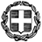 ΕΛΛΗΝΙΚΗ ΔΗΜΟΚΡΑΤΙΑΥΠΟΥΡΓΕΙΟ  ΠΑΙΔΕΙΑΣ ,ΕΡΕΥΝΑΣ ΚΑΙ ΘΡΗΣΚΕΥΜΑΤΩΝΜαρούσι, 20-9-2016Αριθ.Πρωτ:   152973/Ε2Βαθμός Προτερ.:ΕΛΛΗΝΙΚΗ ΔΗΜΟΚΡΑΤΙΑΥΠΟΥΡΓΕΙΟ  ΠΑΙΔΕΙΑΣ ,ΕΡΕΥΝΑΣ ΚΑΙ ΘΡΗΣΚΕΥΜΑΤΩΝΜαρούσι, 20-9-2016Αριθ.Πρωτ:   152973/Ε2Βαθμός Προτερ.:ΓΕΝΙΚΗ ΔΙΕΥΘΥΝΣΗ ΠΡΟΣΩΠΙΚΟΥΠ/ΘΜΙΑΣ ΚΑΙ Δ/ΘΜΙΑΣ ΕΚΠ/ΣΗΣΔΙΕΥΘΥΝΣΗ ΔΙΟΙΚΗΣΗΣ ΠΡΟΣΩΠΙΚΟΥ Δ.Ε.ΤΜΗΜΑ A΄(ΔΙΟΡΙΣΜΩΝ)-----Ταχ. Δ/νση: Α. Παπανδρέου 37Τ.Κ. – Πόλη:151 80 Μαρούσι Ιστοσελίδα: http://www.minedu.gov.gr/ Πληροφορίες: Κανελλοπούλου Ι.  	 Ευαγγελίδου Ε. Τηλέφωνο: 210-3443417             FAX: 210 3442867Ταχ. Δ/νση: Α. Παπανδρέου 37Τ.Κ. – Πόλη:151 80 Μαρούσι Ιστοσελίδα: http://www.minedu.gov.gr/ Πληροφορίες: Κανελλοπούλου Ι.  	 Ευαγγελίδου Ε. Τηλέφωνο: 210-3443417             FAX: 210 3442867Α/ΑΕΠΩΝΥΜΟΟΝΟΜΑΠΑΤΡΩΝΥΜΟΚΛΑΔΟΣ/ΕΙΔΙΚΟΤΗΤΑΕΤΟΣ ΓΕΝΝΗΣΗΣΠΑΙΔΑΓΩΓΙΚΗ ΚΑΤΑΡΤΙΣΗ1ΜΠΕΧΛΗΠΑΝΑΓΙΩΤΑΚΩΝΣΤΑΝΤΙΝΟΥΠΕ011971ΝΑΙ2ΧΑΛΚΙΑΜΑΡΙΑΧΑΡΑΛΑΜΠΟΥ-ΙΩΑΚΕΙΜΠΕ011985ΝΑΙ3ΑΝΥΦΑΝΤΗΛΑΜΠΡΙΝΗΠΕΤΡΟΥΠΕ021977ΝΑΙ4ΑΠΟΣΤΟΛΙΔΗΣΙΩΑΝΝΗΣΧΡΗΣΤΟΥΠΕ021981ΝΑΙ5ΒΑΜΒΑΚΙΝΟΣΝΙΚΟΛΑΟΣΠΑΝΑΓΙΩΤΗΠΕ021969ΝΑΙ6ΝΙΚΟΛΙΟΥΔΑΚΗΕΛΠΙΔΑΧΑΡΙΔΗΜΟΥΠΕ021990ΝΑΙ7ΣΟΥΡΤΗΞΑΝΘΙΠΠΗΑΡΙΣΤΕΙΔΗΠΕ021990ΝΑΙ8ΦΕΛΕΣΑΚΗΕΛΕΝΗΑΝΤΩΝΙΟΥΠΕ021990ΝΑΙ9ΜΑΡΚΟΜΙΧΕΛΑΚΗΑΘΗΝΑΙΩΑΝΝΗΠΕ02, ΠΕ061981ΝΑΙ10ΜΠΙΣΚΟΥΧΡΙΣΤΙΝΑΘΕΟΔΩΡΟΥΠΕ02, ΤΕ161991ΝΑΙ11ΓΡΗΓΟΡΙΑΔΟΥΜΑΡΙΑΠΕΤΡΟΥΠΕ031992ΝΑΙ12ΔΙΟΛΙΤΣΗΣΒΑΣΙΛΕΙΟΣΓΡΗΓΟΡΙΟΥΠΕ031976ΝΑΙ13ΜΑΚΡΥΝΙΩΤΗΣΣΤΥΛΙΑΝΟΣ ΗΛΙΑΣΔΗΜΗΤΡΙΟΥΠΕ031985ΝΑΙ14ΜΠΑΚΑΔΗΜΗΤΡΑΓΕΩΡΓΙΟΥΠΕ031990ΝΑΙ15ΜΠΑΛΙΟΥΣΚΑΕΙΡΗΝΗΣΤΑΥΡΟΥΠΕ031978ΝΑΙ16ΜΠΟΥΓΙΟΥΚΑΑΘΑΝΑΣΙΑΝΙΚΟΛΑΟΥΠΕ031982ΝΑΙ17ΤΟΥΛΤΣΙΝΑΚΗΜΑΡΙΑΝΙΚΟΛΑΟΥΠΕ031982ΝΑΙ18ΦΑΝΟΥΡΓΙΑΚΗΓΕΩΡΓΙΑ-ΣΤΥΛΙΑΝΗΧΡΗΣΤΟΥΠΕ031991ΝΑΙ19ΜΑΛΤΕΖΟΣΙΩΑΝΝΗΣΕΥΑΓΓΕΛΟΥΠΕ03, ΠΕ191981ΝΑΙ20ΔΑΡΣΙΝΟΥΑΓΓΕΛΙΚΗΑΝΑΣΤΑΣΙΟΥΠΕ04.011980ΝΑΙ21ΚΑΡΑΒΕΛΗΜΑΡΙΑΑΝΤΩΝΙΟΥΠΕ04.011977ΝΑΙ22ΜΑΝΩΛΗΔΕΣΠΟΙΝΑΧΑΡΑΛΑΜΠΟΥΠΕ04.011981ΝΑΙ23ΑΓΓΕΛΑΚΟΠΟΥΛΟΥΜΑΡΙΑ-ΕΛΕΝΗΕΥΘΥΜΙΟΥΠΕ04.021988ΝΑΙ24ΑΝΑΓΝΩΣΤΟΥΚΩΝΣΤΑΝΤΙΝΑΙΩΑΝΝΗΠΕ051981ΝΑΙ25ΒΡΑΧΑΑΘΗΝΑΝΙΚΟΛΑΟΥΠΕ051984ΝΑΙ26ΖΑΡΖΟΥΛΗΔΕΣΠΟΙΝΑΣΤΕΦΑΝΟΥΠΕ051983ΝΑΙ27ΜΠΟΥΡΑΖΟΠΟΥΛΟΥΙΩΑΝΝΑΧΡΗΣΤΟΥΠΕ051980ΝΑΙ28ΠΑΛΙΟΥΡΑ-ΠΑΠΑΘΑΝΑΣΙΟΥΕΡΑΣΜΙΑ-ΑΝΝΑΕΥΑΓΓΕΛΟΥΠΕ051977ΝΑΙ29ΠΑΠΑΟΙΚΟΝΟΜΟΥΙΩΑΝΝΑΛΕΩΝΙΔΑΣΠΕ051971ΝΑΙ30ΠΛΑΚΑΜΑΡΙΑΝΙΚΟΛΑΟΥΠΕ051973ΝΑΙ31ΠΥΡΓΕΡΗΕΥΘΥΜΙΑΚΩΝΣΤΑΝΤΙΝΟΣΠΕ051992ΝΑΙ32ΤΣΙΓΑΡΙΔΟΥΕΥΑΓΓΕΛΙΑΠΑΝΑΓΙΩΤΗΠΕ051980ΝΑΙ33ΨΥΧΟΓΙΟΥΑΓΓΕΛΙΚΗΧΑΡΑΛΑΜΠΟΥΠΕ051977ΝΑΙ34ΓΕΩΡΓΙΟΥΜΑΡΙΑΧΡΗΣΤΟΥΠΕ061979ΝΑΙ35ΔΟΛΓΥΡΑΜΑΡΙΑΗΛΙΑΠΕ061990ΝΑΙ36ΙΩΑΝΝΟΥΜΑΡΙΑΒΑΣΟΣΠΕ061981ΝΑΙ37ΜΠΑΛΑΦΤΣΑΛΗΣΟΦΙΑΚΛΗΜΗΠΕ061985ΝΑΙ38ΜΠΕΛΗ ΠΑΝΑΓΙΩΤΑΔΗΜΗΤΡΙΟΥΠΕ061986ΝΑΙ39ΠΑΠΑΝΙΚΟΛΑΟΥ ΧΡΥΣΑΦΩΦΩΤΙΟΥΠΕ061989ΝΑΙ40ΣΑΡΑΝΤΟΠΟΥΛΟΥΝΙΚΟΛΕΤΑΑΘΑΝΑΣΙΟΥΠΕ061984ΝΑΙ41ΣΧΑΛΕΚΗΑΘΗΝΑΙΩΑΝΝΗΠΕ061987ΝΑΙ42ΤΣΑΚΟΓΙΑΝΝΗΟΛΥΜΠΙΑ-ΧΡΙΣΤΙΝΑΔΗΜΗΤΡΙΟΥΠΕ061992ΝΑΙ43ΤΣΙΑΓΚΟΥΜΑΡΙΑΠΑΝΑΓΙΩΤΗΠΕ061992ΝΑΙ44ΧΑΛΙΜΟΥΡΔΑΣΗΛΙΑΣΠΑΝΑΓΙΩΤΗΠΕ061993ΝΑΙ45ΧΡΥΣΙΚΟΠΟΥΛΟΣΝΙΚΟΛΑΟΣΑΝΔΡΕΑΠΕ061992ΝΑΙ46ΧΡΥΣΟΧΟΟΥΑΙΚΑΤΕΡΙΝΗΚΩΝΣΤΑΝΤΙΝΟΥΠΕ061985ΝΑΙ47ΓΙΑΝΝΑΚΟΠΟΥΛΟΥΜΙΡΚΑ-ΕΛΕΥΘΕΡΙΑΙΩΑΝΝΗΠΕ071982ΝΑΙ48ΚΑΣΑΠΑΚΗΕΥΑΓΓΕΛΙΑΙΩΑΝΝΗΠΕ071989ΝΑΙ49ΚΟΥΔΟΥΣΝΕΣΚΩΝΣΤΑΝΤΙΝΟΣΑΘΑΝΑΣΙΟΥΠΕ071981ΝΑΙ50ΟΙΚΟΝΟΜΟΠΟΥΛΟΥΑΣΗΜΙΝΑΙΩΑΝΝΗΠΕ071985ΝΑΙ51ΧΑΤΖΗΓΕΩΡΓΙΟΥ ΑΝΤΙΓΟΝΗΠΑΝΑΓΙΩΤΗΠΕ071992ΝΑΙ52ΚΑΛΟΓΡΗΑΙΚΑΤΕΡΙΝΗΠΑΝΑΓΙΩΤΗΠΕ081983ΝΑΙ53ΓΕΩΡΓΟΥΛΑΜΑΡΙΑΒΑΣΙΛΕΙΟΥΠΕ091988ΌΧΙ54ΚΑΡΑΜΠΙΝΗΕΛΕΝΗΙΩΑΝΝΗΠΕ091983ΌΧΙ55ΚΟΥΡΤΗΚΑΛΟΜΟΙΡΑΣΠΥΡΙΔΩΝΟΣΠΕ091989ΌΧΙ56ΓΕΡΜΟΛΑΔΕΣΠΟΙΝΑΠΑΝΑΓΙΩΤΗΠΕ111991ΝΑΙ57ΓΚΑΝΕΛΑΕΛΕΝΗΣΤΥΛΙΑΝΟΥΠΕ111983ΝΑΙ58ΔΗΜΟΥΔΕΣΠΟΙΝΑΙΩΑΝΝΗΠΕ111982ΝΑΙ59ΜΑΡΓΑΡΙΤΗΣΑΣΗΜΑΚΗΣΑΘΑΝΑΣΙΟΥΠΕ111986ΝΑΙ60ΟΙΚΟΝΟΜΙΔΗΗΛΕΚΤΡΑ ΜΑΡΙΑΓΡΗΓΟΡΙΟΥΠΕ111989ΝΑΙ61ΣΕΪΤΗΣΝΙΚΟΛΑΟΣΒΑΣΙΛΕΙΟΥΠΕ111991ΝΑΙ62ΣΙΔΕΡΗΣΝΙΚΟΛΑΟΣΙΩΑΝΝΗΠΕ111972ΝΑΙ63ΣΤΑΘΗΑΛΕΞΙΑΣΩΚΡΑΤΗΠΕ111988ΝΑΙ64ΤΣΙΑΤΟΥΧΑΣΔΗΜΗΤΡΙΟΣΗΛΙΑΠΕ111986ΝΑΙ65ΤΣΟΥΛΗΣΟΦΙΑΚΙΜΩΝΟΣΠΕ12.011983ΌΧΙ66ΜΑΝΔΗΛΑΡΑΣΙΩΑΝΝΗΣΔΗΜΗΤΡΙΟΥΠΕ12.041980ΌΧΙ67ΓΚΟΓΚΟΥΔΕΣΠΟΙΝΑΕΥΘΥΜΙΟΥΠΕ16.011992ΝΑΙ68ΚΑΡΑΓΙΑΝΝΗΣΓΕΩΡΓΙΟΣΙΩΑΝΝΗΠΕ16.011984ΝΑΙ69ΚΥΡΙΤΣΗΒΑΣΙΛΙΚΗΚΥΡΙΑΚΟΥΠΕ16.011990ΝΑΙ70ΝΤΖΟΥΦΡΑΕΛΕΝΗΛΑΜΠΡΟΥΠΕ16.01, ΤΕ161989ΝΑΙ71ΓΙΟΥΛΔΟΥΡΗΣΩΤΗΡΙΑΦΩΤΙΟΥΠΕ17.051985ΌΧΙ72ΛΑΜΠΡΙΔΟΥΕΥΣΤΡΑΤΙΑΓΑΒΡΙΗΛΠΕ191986ΌΧΙ73ΣΩΤΗΡΙΟΥΕΛΕΝΗΓΕΩΡΓΙΟΥΠΕ191983ΌΧΙ74ΤΖΟΤΖΟΥΔΑΚΗΔΕΣΠΟΙΝΑΚΩΝΣΤΑΝΤΙΝΟΥΠΕ191972ΌΧΙ75ΤΣΟΥΔΗΓΕΩΡΓΙΑΚΩΝΣΤΑΝΤΙΝΟΥΠΕ191989ΌΧΙ76ΑΝΑΓΝΩΣΤΟΥΕΥΑΓΓΕΛΟΣΚΥΡΙΑΚΟΥΠΕ201967ΌΧΙ77ΚΑΡΑΓΙΑΝΝΗΚΑΝΕΛΛΑΓΕΩΡΓΙΟΥΠΕ201988ΌΧΙ78ΧΑΛΙΚΙΟΠΟΥΛΟΣΓΕΩΡΓΙΟΣΜΙΧΑΗΛΠΕ201989ΌΧΙ79ΚΟΠΑΝΙΤΣΑΝΟΣΣΠΥΡΙΔΩΝΑΝΑΣΤΑΣΙΟΥΠΕ321990ΝΑΙ80ΜΑΓΑΛΙΟΥΛΥΔΙΑΣΤΥΛΙΑΝΟΥ-ΣΩΤΗΡΙΟΥΠΕ321992ΝΑΙ81ΓΕΩΡΓΟΥΣΗΕΛΙΣΣΑΒΕΤΔΗΜΗΤΡΙΟΥΠΕ401978ΝΑΙ82ΜΕΛΙΣΣΟΥΡΓΑΚΗΣΟΦΙΑΑΔΑΜΠΕ401984ΝΑΙ83ΒΟΓΙΑΤΖΗΕΥΤΥΧΙΑΑΝΤΙΓΟΝΟΥ-ΑΝΤΩΝΙΟΥΤΕ161973ΌΧΙ84ΚΑΒΑΛΙΕΡΟΥΘΑΛΕΙΑΙΑΚΩΒΟΥΤΕ161975ΌΧΙ85ΜΑΝΙΤΑΚΗΕΛΕΝΗΣΠΥΡΙΔΩΝΟΣΤΕ161976ΌΧΙ